DERS  PLANI     BÖLÜM I:	                                                                                                                                  25-29.12.2023   BÖLÜM II:  BÖLÜM III  BÖLÜM IV25.12.2023    ………………………….                                                                                                    ………………………..           Sınıf Öğretmeni                                                                                                                    Okul Müdürü   DERS  PLANI      BÖLÜM I:	                                                                                                                                  25-29.12.2023            BÖLÜM II:  BÖLÜM III  BÖLÜM IV                                                                                                                                                          25.12.2023    ………………………….                                                                                                    ………………………..           Sınıf Öğretmeni                                                                                                                    Okul Müdürü   DERS  PLANI                                                                                                                      BÖLÜM I:                                                                                                                                   25-29.12.2023         BÖLÜM II:  BÖLÜM III  BÖLÜM IV                                                                                                                                                           25.12.2023    ………………………….                                                                                                    ………………………..           Sınıf Öğretmeni                                                                                                                    Okul Müdürü   DERS PLANI      BÖLÜM I:                                                                                                               	            25-29.12.2023          BÖLÜM II:  BÖLÜM III  BÖLÜM IV                                                                                                                                                          25.12.2023    ………………………….                                                                                                    ………………………..           Sınıf Öğretmeni                                                                                                                    Okul Müdürü   DERS PLANI      BÖLÜM I:	        25-29.12.2023        BÖLÜM II: BÖLÜM III    BÖLÜM IV                                                                                                                                                         25.12.2023    ………………………….                                                                                                    ………………………..           Sınıf Öğretmeni                                                                                                                    Okul Müdürü   DERS PLANI      BÖLÜM I:	                25-29.12.2023        BÖLÜM II:  BÖLÜM III   BÖLÜM IV                                                                                                                                                         25.12.2023    ………………………….                                                                                                    ………………………..           Sınıf Öğretmeni                                                                                                                    Okul Müdürü   Süre:10 ders saatiDERS TÜRKÇESINIF 1-DTEMA NO/ TEMA ADI4- VATANDAŞLIKBECERİ ALANI VE KAZANIMLAR1. DİNLEME/İZLEMET.1.1.2. Duyduğu sesleri taklit eder. T.1.1.3. Seslere karşılık gelen harfleri ayırt eder.2. KONUŞMA T.1.2.1. Kelimeleri anlamlarına uygun kullanır. 3. OKUMAOkumaya Hazırlık T.1.3.2. Harfi tanır ve seslendirir.T.1.3.3. Hece ve kelimeleri okur.T.1.3.4. Basit ve kısa cümleleri okur.4. YAZMA T.1.4.2. Harfleri tekniğine uygun yazar.T.1.4.3. Hece ve kelimeler yazar.T.1.4.4. Rakamları tekniğine uygun yazar.T.1.4.5. Anlamlı ve kurallı cümleler yazar.T.1.4.6. Görsellerle ilgili kelime ve cümleler yazar.T.1.4.7. Harfler, kelimeler ve cümleler arasında uygun boşluklar bırakır.T.1.4.8. Büyük harfleri ve noktalama işaretlerini uygun şekilde kullanır.ÖĞRENME-ÖĞRETME YÖNTEM VE TEKNİKLERİSunuş yolu, alıştırma ile öğretim, soru-cevap, drama, tartışma, katılımla öğretim, yaparak yaşayarak öğrenme vb.Sunuş yolu, alıştırma ile öğretim, soru-cevap, drama, tartışma, katılımla öğretim, yaparak yaşayarak öğrenme vb.KULLANILAN EĞİTİM TEKNOLOJİLERİ ARAÇ VE GEREÇLERSınıf, ders kitabı, konularla ilgili tablo, şema ve görsellerSınıf, ders kitabı, konularla ilgili tablo, şema ve görsellerKAZANDIRILMAK İSTENEN KİŞİSEL NİTELİKLER Okuma yazmaya hazırlık, düşünme, anlama, sıralama,  sınıflama,  sorgulama,  ilişki kurma,  analiz sentez  yapma  ve  değerlendirme, Türkçeyi doğru, güzel ve etkili kullanmaOkuma yazmaya hazırlık, düşünme, anlama, sıralama,  sınıflama,  sorgulama,  ilişki kurma,  analiz sentez  yapma  ve  değerlendirme, Türkçeyi doğru, güzel ve etkili kullanmaETKİNLİK SÜRECİ Öğretilecek sesler: h – v- ğ harfi  Ses öğretilirken görselden  hareketle  harf senaryosu, tekerleme, şarkı ve bilmecelerden yararlanılabilir. Ardından öğrencilere sesin karşılığı olan harf gösterilmeli ve ses harf ilişkisi kavratılmalıdır. Ses  harf  ilişkisi  kavratıldıktan  sonra  harflerin  okunmasına  ve yazılmasına  geçilmelidir.  Öğrenci  yazma çalışmalarında  harflerin  yazım  şekilleri,  yönleri,  geometrisi,  eğimi,  dikliği  konusunda  zorlanmamalıdır. Verilen yeni harf verilen eski harflerle birleştirilerek yeni hece ve kelimeler oluşturulur. Oluşturulan hece ve kelimeleri yazma ve okuma çalışmaları yapılır. Oluşturulan kelimeler cümleler oluşturulur. Bu cümleleri okuma ve yazma çalışmaları yapılır.Öğretilecek sesler: h – v- ğ harfi  Ses öğretilirken görselden  hareketle  harf senaryosu, tekerleme, şarkı ve bilmecelerden yararlanılabilir. Ardından öğrencilere sesin karşılığı olan harf gösterilmeli ve ses harf ilişkisi kavratılmalıdır. Ses  harf  ilişkisi  kavratıldıktan  sonra  harflerin  okunmasına  ve yazılmasına  geçilmelidir.  Öğrenci  yazma çalışmalarında  harflerin  yazım  şekilleri,  yönleri,  geometrisi,  eğimi,  dikliği  konusunda  zorlanmamalıdır. Verilen yeni harf verilen eski harflerle birleştirilerek yeni hece ve kelimeler oluşturulur. Oluşturulan hece ve kelimeleri yazma ve okuma çalışmaları yapılır. Oluşturulan kelimeler cümleler oluşturulur. Bu cümleleri okuma ve yazma çalışmaları yapılır.Ölçme-Değerlendirme:Bireysel ve grupla öğrenme ölçme değerlendirmeler - Sözlü  ve yazılı etkinlik çalışmaları yapılır.halı, hata, hobi, hece , Hale , Hasan , Hande, hindi,   ayva, kivi, deve, vana,vida, Veli, Vedat, Sevda, havlu, yavru, meyve,       ağrı, eğri, öğle, iğne, iğde, boğa, doğu, bağ, sağ, yağ, çığ, çağla, doğru, yağmur       Hece ve sözcüklerini okuması ve yazması istenir.Planın Uygulanmasına İlişkin Açıklamalar-Öncelikle öğrencilerin harfin temel formunu oluşturmaları beklenmelidir. Önce büyük harfin yazımı hemen ardından küçük harfin yazımı yönleriyle birlikte gösterilmelidir.-Öğrenme öğretme süreci planlanırken öğrencilerin  bireysel  farklılıkları  (hazır  bulunuşluk  düzeyleri,  öğrenme stilleri ve ihtiyaçları, sosyokültürel farklılıkları vb.) göz önünde bulundurulmalıdırSüre:4  ders  saatiDERS HAYAT BİLGİSİSINIF 1-DUNİTE NO/ÜNİTE ADI1- EVİMİZDE HAYATKAZANIMLARHB.1.2.4. Evde aile bireyleri ile iletişim kurarken nezaket ifadelerini kullanır.ÖĞRENME-ÖĞRETME YÖNTEM VE TEKNİKLERİSunuş yolu, alıştırma ile öğretim, gezi gözlem, araştırma inceleme, soru-cevap, drama, tartışma, katılımla öğretim vb.KULLANILAN EĞİTİM TEKNOLOJİLERİ ARAÇ VE GEREÇLERSınıf, ders kitabı, maketler, konularla ilgili tablo ve şemalar,KAZANDIRILMAK İSTENEN KİŞİSEL NİTELİKLER Öz saygı, öz güven, toplumsallık, Sabır, hoşgörü, sevgi, barış, yardımseverlik, doğruluk, dürüstlük, adalet, yeniliğe açıklık, vatanseverlik, kültürel değerleri koruma ve geliştirme ETKİNLİK SÜRECİETKİNLİK SÜRECİEvde aile bireyleriyle iletişim kurarken duygularını, düşüncelerini ve isteklerini nezaket kuralları çerçevesinde uygun ses tonu, mimik ve kelimelerle dile getirmesi üzerinde durulur. Nezaket kuralları ve-rilen örneklerle anlatılır. Konu ders kitabındaki yönergelere uygun olarak konu işlenir.Kitaptaki etkinlik yaptırılır.Evde aile bireyleriyle iletişim kurarken duygularını, düşüncelerini ve isteklerini nezaket kuralları çerçevesinde uygun ses tonu, mimik ve kelimelerle dile getirmesi üzerinde durulur. Nezaket kuralları ve-rilen örneklerle anlatılır. Konu ders kitabındaki yönergelere uygun olarak konu işlenir.Kitaptaki etkinlik yaptırılır.Grupla Öğrenme Etkinlikleri(Proje, gezi, gözlem vb.)Hangi durumlarda nezaket ifadeleri kullanırız?Ölçme-Değerlendirme:Bireysel ve grupla öğrenme ölçme değerlendirmeler Evde aile bireylerinden yardım isterken hangi nezaket ifadelerini kullandığı sorulur.Planın Uygulanmasına İlişkin Açıklamalar     Dersin işlenişinde okul içi ve okul dışı uygulamalar yapmaya özen gösterilmelidir           Program uygulanırken özel gereksinimi olan öğrenciler için gereken esneklik gösterilmeli, öğrencilerin ilgi, istek ve ihtiyaçları doğrultusunda etkinlikler hazırlanmalıdır.    Program uygulanırken öğrencilerin değerleri kazanmasına özen gösterilmelidir.Süre:5 ders saatiDERS MATEMATİKSINIF 1-DUNİTE NO/ÖĞRENME ALANI2- SAYILARLA TANIŞMA- SAYILAR VE İŞLEMLERKONUDOĞAL SAYILARKAZANIMLARM.1.1.2.3. Toplama işleminde toplananların yerleri değiştiğinde toplamın değişmediğini fark eder.ÖĞRENME-ÖĞRETME YÖNTEM VE TEKNİKLERİSunuş yolu, alıştırma ile öğretim, gezi gözlem, araştırma inceleme, soru-cevap, drama, tartışma, katılımla öğretim vb.KULLANILAN EĞİTİM TEKNOLOJİLERİ ARAÇ VE GEREÇLERAkıllı tahta  ders kitabı, maketler, konularla ilgili tablo ve şemalar,KAZANDIRILMAK İSTENEN KİŞİSEL NİTELİKLER Öz saygı, öz güven, toplumsallık, Sabır, hoşgörü, sevgi, barış, yardımseverlik, doğruluk, dürüstlük, adalet, yeniliğe açıklık, vatanseverlik, kültürel değerleri koruma ve geliştirme ETKİNLİK SÜRECİETKİNLİK SÜRECİBir toplama işleminde toplananlar yer değiştirse bile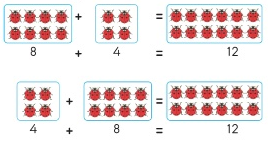 toplamın değişmediği farklı örneklerle anlatılır. Öğ-rencilere örnekler yaptırılır.Kitaptaki öğrendiklerimizi uygulayalım etkinliği yaptırılır.Bir toplama işleminde toplananlar yer değiştirse biletoplamın değişmediği farklı örneklerle anlatılır. Öğ-rencilere örnekler yaptırılır.Kitaptaki öğrendiklerimizi uygulayalım etkinliği yaptırılır.Grupla Öğrenme Etkinlikleri(Proje, gezi, gözlem vb.)Ölçme-Değerlendirme:Bireysel ve grupla öğrenme ölçme değerlendirmeler 7 tane fındığım vardı. 5 fındık da babam verdi. Kaç fındığım oldu?7 + 5 =?          5 + 7 =?Öğrencilere farklı toplama işlemleri yaptırılır.Planın Uygulanmasına İlişkin Açıklamalar --Ünite içerikleriyle ilişkili olarak uygun görülen bölümlerde matematik oyunlarına yer vermeye çalışılmalıdır.-Diğer derslerle matematik dersi arasında yeri geldikçe ilişkilendirmeler yapılmalı ve örnekler verilmelidir.SÜRE5 Ders SaatiDERS BEDEN EĞİTİMİ  VE  OYUNSINIF 1-DÖĞRENME ALANIHareket YetkinliğiALT ÖĞRENME ALANIVE KAZANIMLARHareket Kavramları ve İlkeleri BO.1.1.2.4. Oyunu belirlenen kurallara göre oynar.KULLANILAN EĞİTİM TEKNOLOJİLERİ ARAÇ VE GEREÇLER“Birleştirilmiş Hareketler” (sarı 27-33. kartlar) grubundaki basit kurallı oyunlardan yararlanılabilir.DERS ALANI                   Sınıf ve okul bahçesiETKİNLİK SÜRECİETKİNLİK SÜRECİ“Birleştirilmiş Hareketler” (sarı 27.  kart ) oyunlarından Kuyruk Yakalama / Top Toplama oyunu oynatılır. Hava durumuna göre sınıf içinde oynanabilen oyunlar oynatılır.Etkinliklerde saygı değeri üzerinde durulmalıdır.“Birleştirilmiş Hareketler” (sarı 27.  kart ) oyunlarından Kuyruk Yakalama / Top Toplama oyunu oynatılır. Hava durumuna göre sınıf içinde oynanabilen oyunlar oynatılır.Etkinliklerde saygı değeri üzerinde durulmalıdır.Kullanılacak Kartlar (Renk ve Numaralar)“Birleştirilmiş Hareketler” (sarı 27-33. kartlar) grubundaki basit kurallı oyunlardan yararlanılabilir.Grupla Öğrenme EtkinlikleriKuyruk Yakalama / Top Toplama oyunu Ölçme-Değerlendirme:Bireysel öğrenme etkinliklerine yönelik Ölçme-Değerlendirme Grupla öğrenme etkinliklerine yönelik Ölçme-DeğerlendirmeÖğrenme güçlüğü olan öğrenciler ve ileri düzeyde öğrenme hızında olan öğrenciler için ek Ölçme-Değerlendirme etkinlikleriOyun kurallarına uyuyorlar mı?AçıklamalarDinamik (hareket halinde iken) dengeyi korumada vücut bölümlerinin koordineli kullanılması önemlidir. Planın Uygulanmasına İlişkin AçıklamalarSüre 40 dakikaDERS GÖRSEL SANATLARSINIF 1-DÖĞRENME ALANI         Sanat Eleştirisi ve EstetikKAZANIMLARG.1.3.3. Sanat eserleri arasındaki farklılıkları açıklar.ÖĞRENME-ÖĞRETME YÖNTEM VE TEKNİKLERİAnlatım, dinleme, soru-cevap, inceleme, bireysel çalışma, boyama, uygulamaKULLANILAN EĞİTİM TEKNOLOJİLERİ ARAÇ VE GEREÇLERÇevresindeki geometrik şekiller, resim defteri, boya kalemleri.DERS ALANI                   SınıfETKİNLİK SÜRECİETKİNLİK SÜRECİHeykel, resim, seramik,  mimari yapı vb. sanat eseri örnekleri arasındaki farklılıklar üzerinde durulur. Örnekler akıllı tahtadan gösterilir. Örnekler hakkında konuşulur.Heykel, resim, seramik,  mimari yapı vb. sanat eseri örnekleri arasındaki farklılıklar üzerinde durulur. Örnekler akıllı tahtadan gösterilir. Örnekler hakkında konuşulur.Bireysel Öğrenme Etkinlikleri(Deney, problem çözme vb.)Grupla Öğrenme Etkinlikleri(Proje, gezi, gözlem vb.)Akıllı tahtadan sanat eserleri gösterilir.Bireysel öğrenme etkinliklerine yönelik Ölçme-Değerlendirme Gözlemlerini ifade edebiliyorlar mı?     Dersin Diğer Derslerle İlişkisi/AçıklamalarPlanın Uygulanmasına İlişkin AçıklamalarSüre:40 dakikaDERS MÜZİKSINIF 1-DÖĞRENME ALANI         Müziksel Algı ve BilgilenmeKAZANIMLARMü.1.B.3. Müziklere uygun hızda hareket eder.ÖĞRENME-ÖĞRETME YÖNTEM VE TEKNİKLERİAnlatım, gösterip yaptırma, dinleme benzetim, drama, ritimleme ve toplu söyleme yoluyla müzik öğretimi.KULLANILAN EĞİTİM TEKNOLOJİLERİ ARAÇ VE GEREÇLER Akıllı Tahta ve internetDERS ALANI                   Okul, sınıfETKİNLİK SÜRECİETKİNLİK SÜRECİ        Vurmalı bir çalgı ile yavaş ve hızlı tempoda ritim çalınarak öğrencilerin bu ritimlere uygun hareket etmeleri ve hız farklılıklarını hissetmeleri istenir.        Bu çalışmadan sonra öğrencilere yavaş ve çabuk hızlarda müzik örnekleri dinletilir ve bu müziklere uygun hızlarda hareket etmeleri beklenir.        Vurmalı bir çalgı ile yavaş ve hızlı tempoda ritim çalınarak öğrencilerin bu ritimlere uygun hareket etmeleri ve hız farklılıklarını hissetmeleri istenir.        Bu çalışmadan sonra öğrencilere yavaş ve çabuk hızlarda müzik örnekleri dinletilir ve bu müziklere uygun hızlarda hareket etmeleri beklenir.Bireysel Öğrenme Etkinlikleri(Ödev, deney, problem çözme vb.)Öğrenciler vurmalı çalgıların ses kayıtlarını evlerinde dinlerler. Ona göre hareket ederler..Grupla Öğrenme Etkinlikleri(Proje, gezi, gözlem vb.)Ölçme-Değerlendirme:Bireysel ve grupla öğrenme ölçme değerlendirmeler Müziklere uygun hızda hareket edebiliyorlar mı?Planın Uygulanmasına İlişkin AçıklamalarPlan uygularken bireysel farklılıklar dikkate alınmalıdır. Öğrencilerin öğrenmeye karşı doğal yetenek, ilgi, eğilim, isteklerinin yanı sıra ailedeki yetişme süreçleri, ekonomik durumları, etnik kökenleri, cinsiyetleri ve benzeri birçok durumların farklılık gösterebileceği dikkate alınmalıdır.